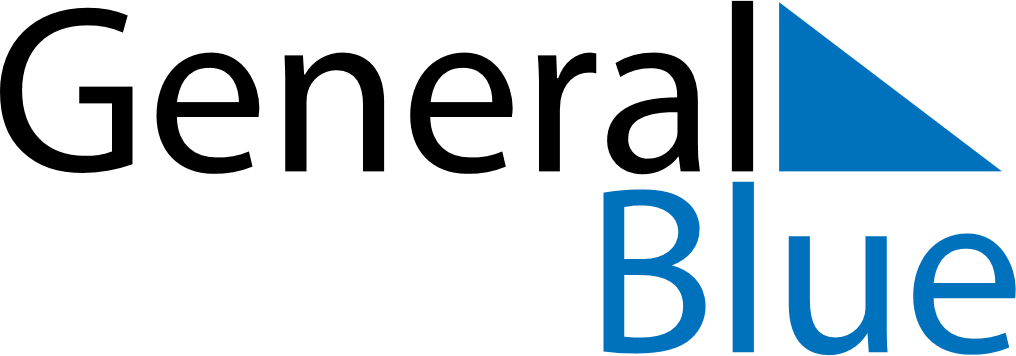 May 2029May 2029May 2029May 2029GuyanaGuyanaGuyanaMondayTuesdayWednesdayThursdayFridaySaturdaySaturdaySunday1234556Labour DayArrival DayArrival Day789101112121314151617181919202122232425262627Independence DayIndependence Day28293031